Графический диктант - это метод обучения и развлечения одновременно. Благодаря тому, что результатом графического диктанта становится веселый рисунок, который фактически нарисован ребенком с нуля, дети любят такой вид работы. Для того, чтобы выполнить устный диктант нужны только лист в клетку и простой карандаш или ручка, если все будет сделано правильно, то получится рисунок в клетку, который можно затем разукрасить и дорисовать некоторые детали.

Графические диктанты для дошкольников хорошо помогают родителям и педагогам планомерно подготовить ребенка к школе и предотвратить такие типичные трудности в обучении, как неразвитость орфографической зоркости, неусидчивость и рассеянность. Регулярные занятия с данными графическими диктантами развивают у ребенка произвольное внимание, пространственное воображение, мелкую моторику пальцев рук, координацию движений, усидчивость.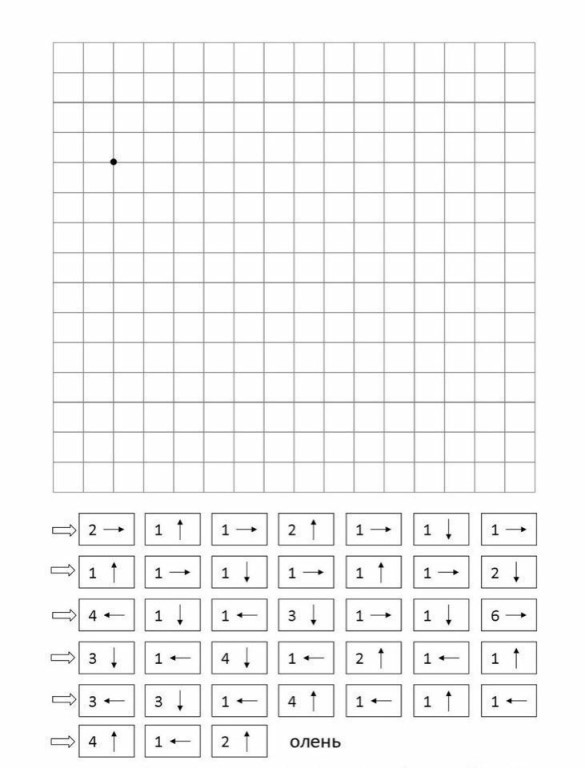 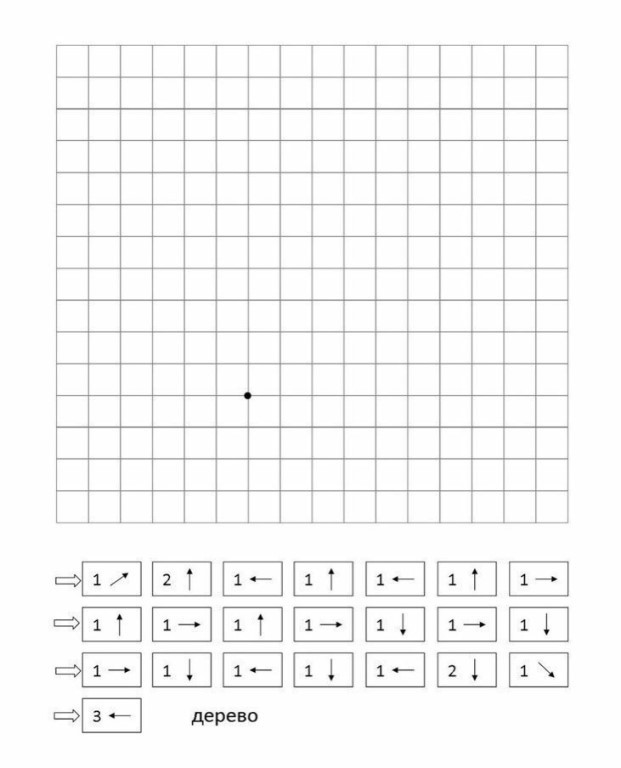 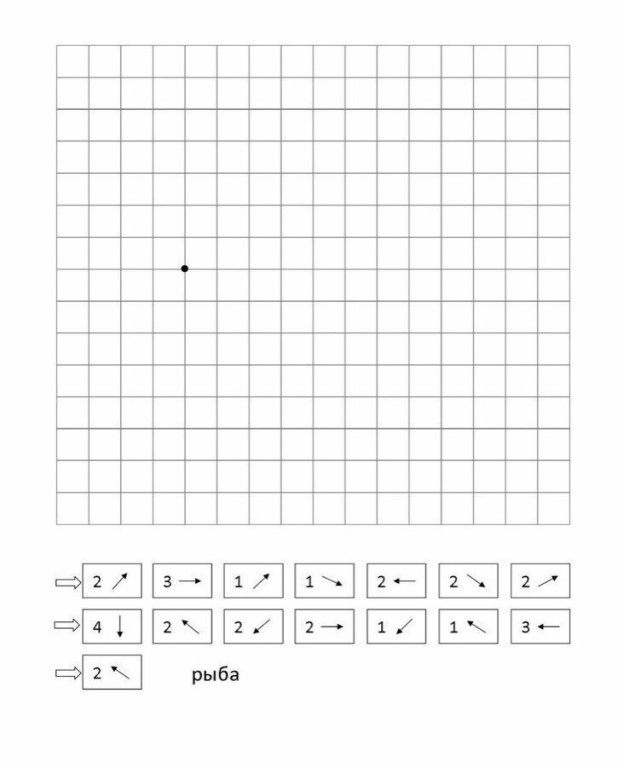 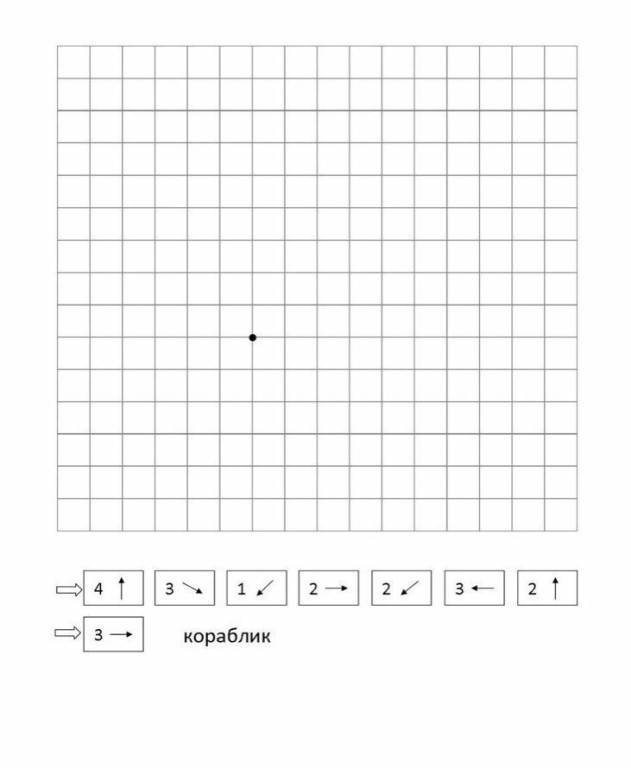 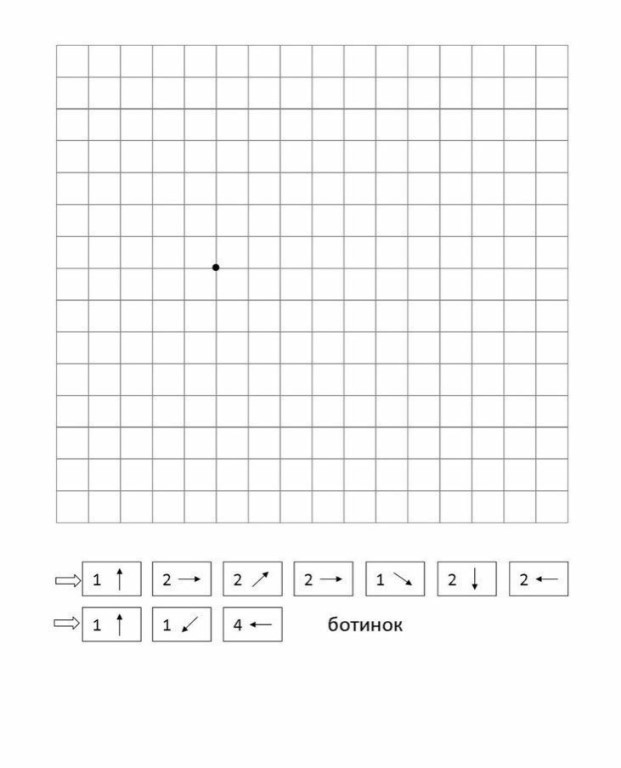 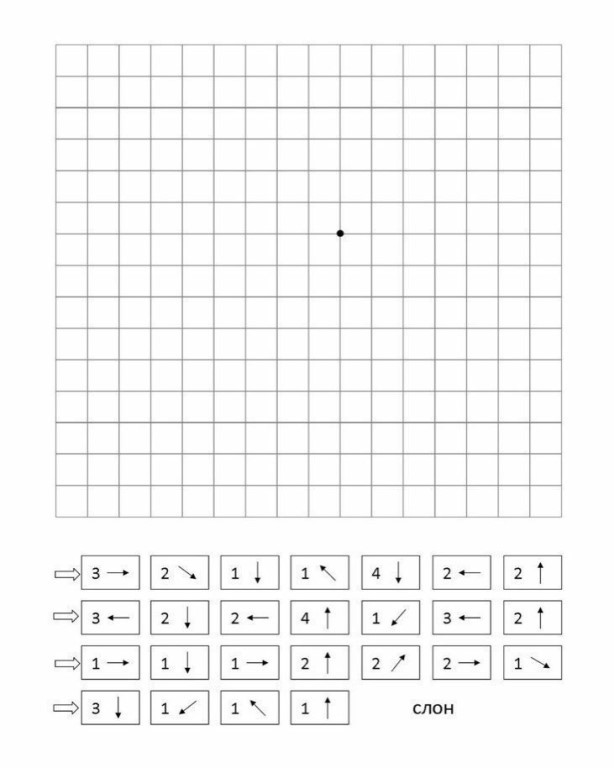 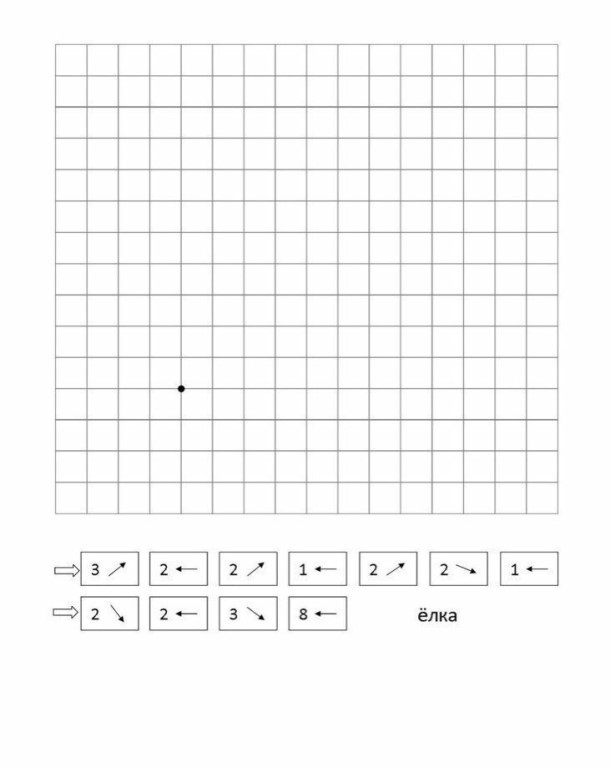 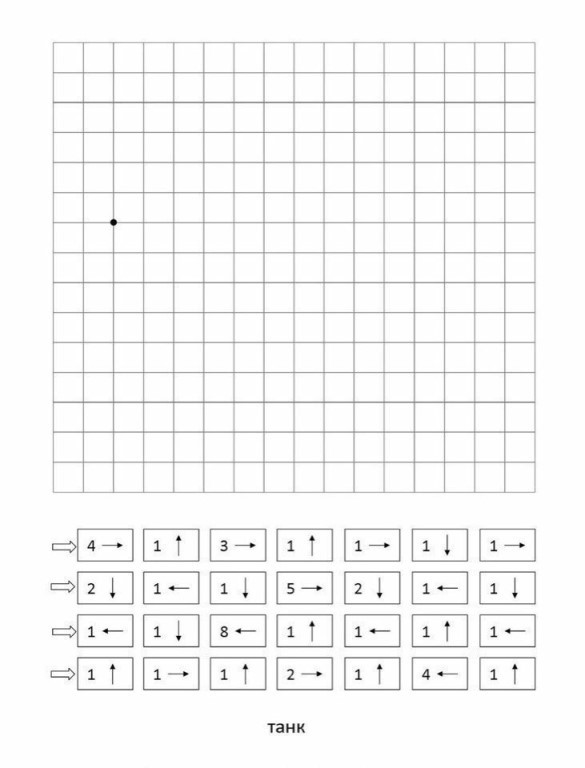 